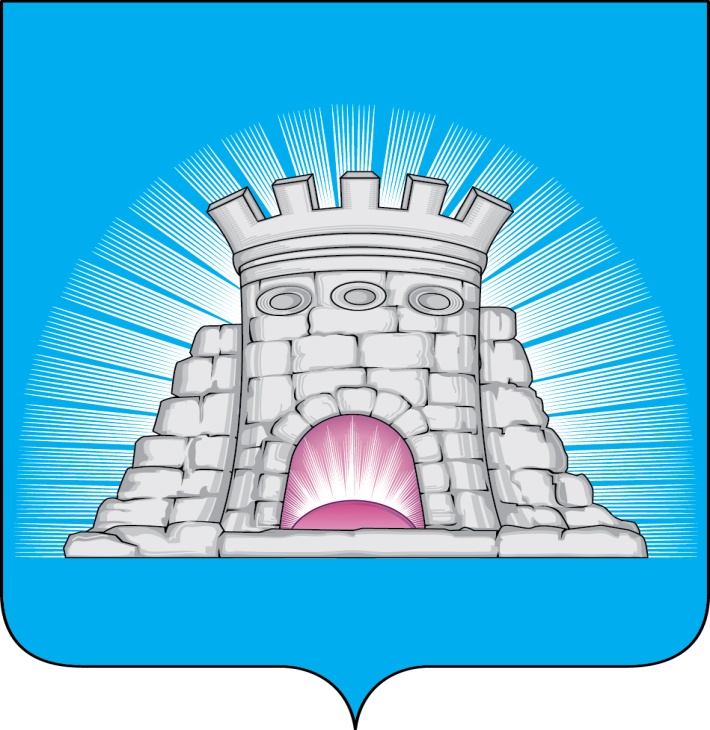 П О С Т А Н О В Л Е Н И Е   16.08.2021  №  1286/8г. ЗарайскО внесении изменений в муниципальную программу городскогоокруга Зарайск «Культура», утвержденную постановлением главыгородского округа Зарайск от 26.11.2019 № 2077/11	В соответствии с решением Совета депутатов городского округа Зарайск Московской области от 29.07.2021 № 73/2 «О внесении изменений в решение Совета депутатов городского округа Зарайск Московской области от 17.12.2020             № 65/1 «О бюджете городского округа Зарайск Московской области на 2021 год и на плановый период 2022 и 2023 годов»; в соответствие с п.17 Порядка разработки и реализации муниципальных программ городского округа Зарайск Московской области, утвержденным постановлением главы городского округа Зарайск от 29.07.2020 № 831/7,П О С Т А Н О В Л Я Ю:1. Внести в постановление главы городского округа Зарайск от 26.11.2019                № 2077/11 «Об утверждении муниципальной программы городского округа Зарайск «Культура» (далее – Программа) на срок  2020-2024 годы следующие изменения:-   Паспорт муниципальной  программы «Культура» изложить в новой редакции (прилагается);-  Планируемые результаты реализации муниципальной программы «Культура», приложение 1 к  программе  изложить  в новой редакции (прилагается);-  Методику расчета значений планируемых результатов реализации муниципальной программы», приложение 2 к программе изложить в новой редакции (прилагается);-   Подпрограмму 4 «Развитие профессионального искусства, гастрольно-концертной и культурно-досуговой деятельности, кинематографии Московской области», приложение 5 к Программе изложить в новой редакции (прилагается);- Подпрограмму 5 «Укрепление материально-технической базы государственных и муниципальных учреждений культуры в городском округе Зарайск Московской области», приложение 6 к Программе изложить в новой редакции (прилагается).												0068752. Опубликовать настоящее постановление на официальном сайте администрации городского округа Зарайск. Глава городского округа Зарайск В.А. ПетрущенкоВерноНачальник общего отдела        	 Л.Б. Ивлева16.08.2021Послано: в дело, ФУ, ОЭ и И, Кочергаевой Л.А., Гулькиной Р.Д., Москалеву С.В., КСП, комитет по КФКСР с Д и М, МКУ «ЦБУ ГОЗ», юр. отдел, СВ со СМИ, прокуратура.8 496 66 2-45-44